Бракеражная комиссия  в действии5 марта 2021  года    бракеражной комиссией  была  осуществлена  плановая  проверка  деятельности  школьной  столовой.  При  проверке   нарушений  не выявлено.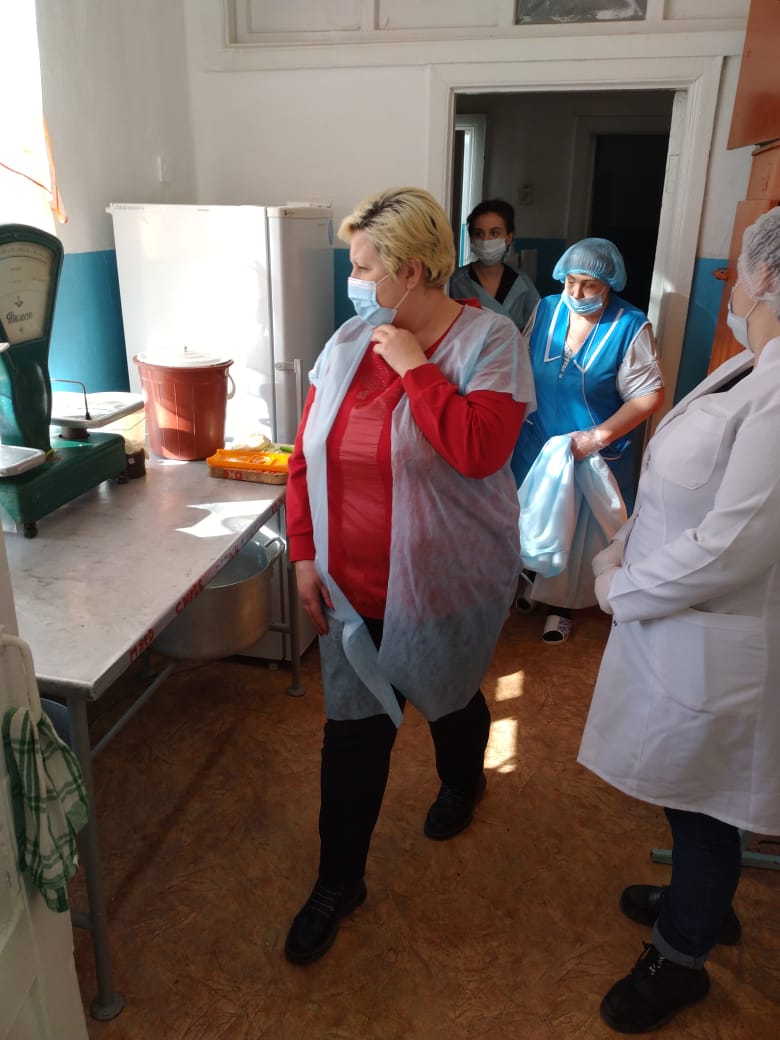 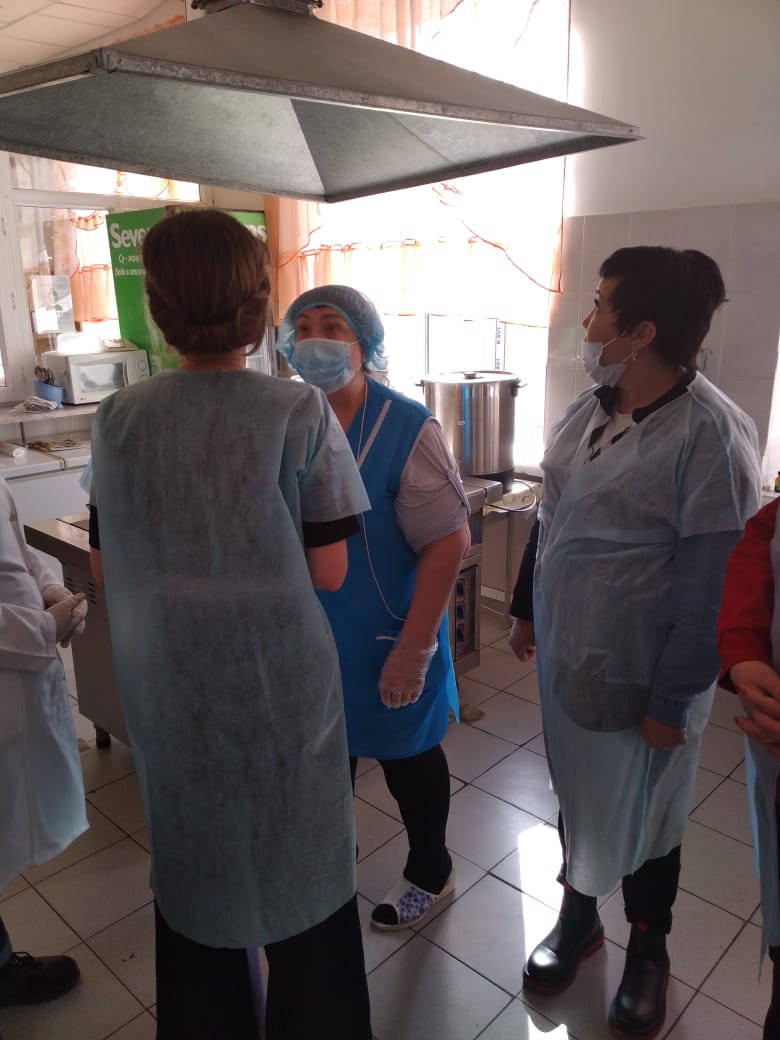 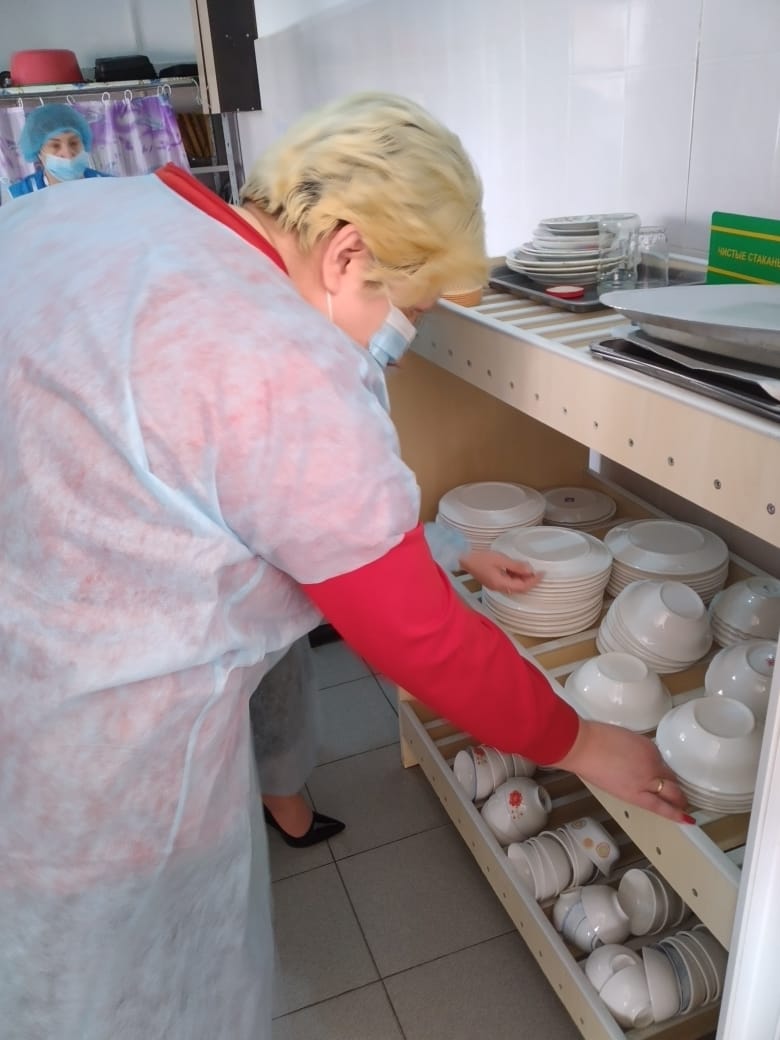 